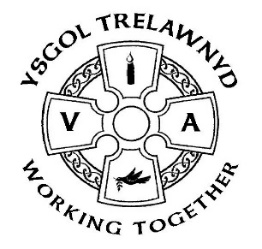 26th February 2021It has been lovely to welcome back the Foundation Phase. Smiles and sunshine all round!![Pictures removed for website edition]PE from next week (please wear your PE kit to school)Years 1 and 2: Tuesday Nursery / Reception: WednesdayDydd Gwyl Dewi Sant Children attending school or the Hub can wear Welsh costume or Welsh colours on Monday as we celebrate Saint David’s Day. Mr Williams will be posting a video on Seesaw of some of the lovely Welsh work sent in and activities happening around the school.Y5/6 are starting a new topic: Sow, Grow and Farm and a new class text 'Farm Boy' by Michael Morpurgo. They will be covering farming in the UK, food chains, habitats, life cycles, allotments, how flowering plants reproduce, seasonality, climate and food miles. We will be planting seeds, runners, tubers, bulbs and predicting how they will grow. Hopefully there will be some lovely home produce to taste!IMPORTANT KS2 Hub reminder: Places MUST be booked weekly. I am unable to do staffing rotas until bookings are received and I like to send rotas out on Fridays so staff have appropriate notice. Therefore, if your booking is not received by Thursday evening I shall presume provision is not required and your child will not be allocated a place.Please remember to update any change to address and/or contact details with Mrs Jones.Kind regards,Marina Parsons Pennaeth / Headteacher01745 570171   trhead@hwbcymru.net